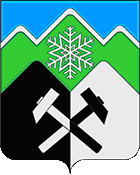 КЕМЕРОВСКАЯ ОБЛАСТЬ - КУЗБАССТАШТАГОЛЬСКИЙ МУНИЦИПАЛЬНЫЙ РАЙОНАДМИНИСТРАЦИЯ  ТАШТАГОЛЬСКОГО МУНИЦИПАЛЬНОГО РАЙОНАПОСТАНОВЛЕНИЕот  «29» декабря  2020г.  № 1599-пО внесении изменений в постановление Администрации Таштагольского муниципального района от 28.03.2011 № 218-п «О введении новой системы оплаты труда для работников образовательных учреждений Таштагольского муниципального района»В соответствии с постановлением Коллегии Администрации Кемеровской области от 16.12.2020г. № 743 «О внесении изменений в постановление Коллегии Администрации Кемеровской области от 25.03.2011 № 120 «О введении новой системы оплаты труда для работников государственных образовательных организаций Кемеровской области, созданных в форме учреждений» администрация Таштагольского муниципального района постановляет:Внести в постановление Администрации Таштагольского муниципального района от 28.03.2011г. № 218-п «О введении новой системы оплаты труда для работников образовательных учреждений Таштагольского муниципального района» следующие изменения:Внести в Примерное положение об оплате труда работников муниципальных образовательных учреждений Таштагольского муниципального района (далее – Примерное положение), утвержденное постановлением Администрации Таштагольского муниципального района от 28.03.2011г. № 218-п «О введении новой системы оплаты труда для работников образовательных учреждений Таштагольского муниципального района» следующие изменения:Пункты 1.1, 1.3, абзац первый подпункта 2.1.1, абзац восьмой подпункта 2.2.1, пункт 5.4 после слов «Кемеровской области» дополнить словом «– Кузбасса».Абзац первый пункта 1.5 изложить в следующей редакции:«1.5. Месячная заработная плата работника, полностью отработавшего за этот период норму рабочего времени и выполнившего нормы труда (трудовые обязанности), не может быть ниже минимального размера оплаты труда, установленного федеральным законом.».Абзац четвертый подпункта 2.2.1 после слов «в Кемеровской области» дополнить словом «– Кузбассе».Пункт 3.7 после слов «работодателями Кемеровской области» дополнить словом «– Кузбасса».Графу 3 строки 9 таблицы перечня компенсационных выплат, являющегося приложением № 1 к Примерному положению, изложить в следующей редакции:«Устанавливается выплата в размере 3000 рублей за выполнение функций классного руководителя, не зависящая от количества обучающихся в классе (классе-комплекте). Устанавливаются выплаты за дополнительные работы, не входящие в должностные обязанности работников, но непосредственно связанные с образовательным процессом. Размеры доплат и порядок их установления определяются образовательным учреждением в пределах средств, направленных на оплату труда, и закрепляются в локальном акте образовательного учреждения (в положении об оплате труда и трудовом договоре с работником)».Абзац пятый пункта 2.1, абзац первый подпункта 3.1.2, абзацы пятнадцатый, шестнадцатый подпункта 3.1.3, пункт 3.3 Примерного положения о стимулировании работников учреждения, являющегося приложением № 2 к Примерному положению, после слов «Кемеровской области» дополнить словом «– Кузбасса».Пункт 3.3 Примерного положения о распределении централизованного фонда учреждений, являющегося приложением № 3 к Примерному положению, после слов «Кемеровской области» дополнить словом «– Кузбасса».Размер повышающих коэффициентов к окладу, должностному окладу (ставке) за наличие ученой степени или почетного звания, являющийся приложением № 5 к Примерному положению, изложить в новой редакции согласно приложению № 1 к настоящему постановлению. Перечень сельских местностей и поселков городского типа (рабочих поселков) Кемеровской области-Кузбасса, в которых устанавливаются повышенные на 25 процентов оклады (должностные оклады) и ставки заработной платы, являющийся приложением № 14 к Примерному положению, изложить в новой редакции согласно приложению № 2 к настоящему постановлению.Пресс-секретарю Главы Таштагольского муниципального района (Кустова М. Л.) разместить настоящее постановление на официальном сайте администрации Таштагольского муниципального района в информационно-телекоммуникационной сети «Интернет».Контроль за исполнением настоящего постановления возложить на заместителя Главы Таштагольского муниципального района по социальным вопросам Болгову И.Л.Постановление вступает в силу с момента его подписания и распространяется на правоотношения, возникшие с 01.09.2020 года.                            ГлаваТаштагольского муниципального района                                                      В.Н. МакутаПриложение № 1                                            к постановлению администрации  Таштагольского муниципального района от «___» ___________ 2020г. № ____ «Приложение № 5                                                  к Примерному положению об оплате                                                          труда работников муниципальных                                                 образовательных учреждений                                       Таштагольского муниципального районаРазмерповышающих коэффициентов к окладу, должностному окладу(ставке) за наличие ученой степени или почетного звания                                                                                                                                               ».Приложение № 2                                            к постановлению администрации  Таштагольского муниципального района от «___» ___________ 2019г. № ____ «Приложение № 14                                                  к Примерному положению об оплате                                                          труда работников муниципальных                                                 образовательных учреждений                                       Таштагольского муниципального районаПереченьсельских местностей и поселков городского типа (рабочих поселков) Кемеровской области-Кузбасса, в которых устанавливаются повышенные на 25 процентов оклады (должностные оклады) и ставки заработной платы».№ п/пКатегория должностейРазмер повышающих коэффициентов1Руководящим работникам учреждений, имеющим ученую степень доктора наук по профилю учреждения, специалистам учреждений по профилю педагогической деятельности (преподаваемых дисциплин)0,22Руководящим работникам учреждений, педагогическим работникам, имеющим ученую степень кандидата наук по профилю учреждения, специалистам учреждений по профилю педагогической деятельности (преподаваемых дисциплин)0,13Работникам учреждений, имеющим почетные звания: «Почетный работник народного образования (просвещения)», «Почетный работник общего образования Российской Федерации», «Почетный работник начального профессионального образования Российской Федерации», «Почетный работник среднего профессионального образования Российской Федерации», «Почетный работник высшего профессионального образования», «Почетный работник сферы образования Российской Федерации», «Отличник народного образования», «Отличник профессионально-технического образования», «Народный учитель», «Заслуженный учитель», «Заслуженный преподаватель СССР», Российской Федерации и союзных республик, входивших в состав СССР, «Заслуженный мастер производственного обучения Российской Федерации», «Ветеран сферы воспитания и образования»0,14Руководящим работникам учреждений, имеющим другие почетные звания: «Почетный работник», «Заслуженный мастер профобразования», «Заслуженный работник физической культуры», «Заслуженный работник культуры», «Заслуженный врач», «Заслуженный юрист» и другие почетные звания СССР, Российской Федерации и союзных республик, входивших в состав СССР, установленные для работников различных отраслей, название которых начинается со слов «Народный», «Заслуженный», при условии соответствия почетного звания профилю учреждения, а педагогическим работникам учреждений - при соответствии у них почетного звания профилю педагогической деятельности или преподаваемых дисциплин0,15Руководящим и педагогическим работникам учреждений дополнительного образования детей спортивной направленности (детско-юношеских спортивных школ, детско-юношеских клубов физической подготовки и так далее), имеющим звания «Заслуженный тренер», «Заслуженный мастер спорта», «Мастер спорта международного класса», «Гроссмейстер по шахматам (шашкам)»0,1Наименование муниципального образования Наименование муниципального образования Наименование населенного пунктаТаштагольский муниципальный районпоселок Подкатуньпоселок Тельбеспоселок станции Тенешпоселок Тарлашкапоселок Турлапоселок Усть-Урушпоселок Кедровкапоселок Сухаринкапоселок Учуленпоселок Ближний Кезекпоселок Верхний Анзаспоселок Викторьевкапоселок Дальний Кезекпоселок За-Мрассупоселок Парушкапоселок Средний Чилейпоселок Суетапоселок Таензапоселок Усть-Анзаспоселок Чазы-Букпоселок Каларыпоселок Амзаспоселок Базанчапоселок Базарныйпоселок Березовая Речкапоселок Веселая Гривапоселок Каменный Карьерпоселок Караголпоселок Клепочныйпоселок Кондомапоселок Луговскойпоселок Петухов Логпоселок Центральныйпоселок Чугунашразъезд 517 кмразъезд 527 кмразъезд 534 кмразъезд 538 кмразъезд 545 кмпоселок Алтамашпоселок Габовскпоселок Зайцевопоселок Калташпоселок Килинскпоселок Нижний Соколпоселок Чушлапоселок Юдинопоселок Якунинскпоселок Ключевойпоселок Большой Лабышпоселок Верхний Тайметпоселок Верх-Кочурапоселок Камзаспоселок Карбалыкпоселок Малый Лабышпоселок Мрассупоселок Сокуштапоселок Сайзакпоселок Чулешпоселок Усть-Кабырзапоселок Анзаспоселок Белкапоселок Верхние Кичипоселок Верхний Алзакпоселок Верхний Бугзаспоселок Верхний Нымзаспоселок Верхняя Александровкапоселок Джелсайпоселок Кантуспоселок Колхозный Карчитпоселок Нижние Кичипоселок Нижний Алзакпоселок Нижний Нымзаспоселок Новыйпоселок Парлаголпоселок Сарасетпоселок Сензаспоселок Средний Бугзаспоселок Средние Кичипоселок Средняя Пурлапоселок Таскапоселок Усть-Азас (Шортайга)поселок Усть-Караголпоселок Усть-Кезеспоселок Усть-Пызаспоселок Узунголпоселок Чилису-Анзаспоселок Эльбеза